Verkefni um Reykjavík
Tvær bækurÖnnur er hús t.d. Perlan, Harpan, Ásmundasafn, Stýrimannaskólinn, HallgrímskirkjaForsíða 
Reykjavík 
Byggingar og störf 7 – bekkur 2012
Skipta blaðsíðunum í tvennt öðrumegin er skrifað og hinumegin er teikning.Bls.  1Tákn við spurningum                                                             Efnisyfirlit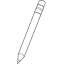 
 Hver teiknaði


A.  Hvenær byggt
B. Úr hverju er húsið byggt? 
           
          A.  Fjöldi starfsmanna
           B.  Starfsheiti
  Hvað finnst okkur merkilegast?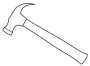 Ásmundasafn

Ásmundur Sveinsson


A. 1942 – 1959
B. Steypa

A. 1
B. Listfræðingur/ safnvörður
Ásmundur Sveinsson er fæddur 1893 – 1982
                Hann byrjaði að læra myndlist 22 ára
               Styttur sem við þekkjum eru 
               Vatnsberinn, Veðurmaður, Móðir mín í kvíkví, tröllkona, Kona að strokka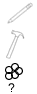 Hallgrímskirkja


Guðjón Samúelsson

A. 1945 – 1986 = 41 ár

B. Steypu


7 
Turninn er 74, 5 m. Hann er önnur hæsta byggingin. Kirkjan er nefnd eftir             skáldinu Hallgrími Péturssyni. Í kirkjunni er stærsta orgel á Íslandi. 
Stýrimannaskólinn – Tækniskólinn
Sigurður Guðmundsson og Eiríkur Einarsson 

A. 1944 – tók 10 ár
B. Steypu – Amerískum spýtum v. Stríðsins.
40 kennarar, húsvörður, skrifstofufólk og skólastjóri síðan eru margir nemendur.
Turninn er 74 m. Fyrsti skólastjórinn hét Markús Bjarnason. Skólinn var heima hjá honum í fyrstu.KjarvalsstaðirPerlanHarpanÍsaksskóliSeinni bókin er t.d. varðskip eða skip.